Jeudi 21 mai 2020ASCENSIONParoisses du montargoisEntrée :1 – Jour du Vivant, pour notre terre! Alléluia, Alléluia! (bis)Le fruit que Dieu bénit, mûrit en lumière: soleil déchirant la nuit!Alléluia, Alléluia, Alléluia, Alléluia!2 – Jour du Vivant, sur notre histoire! Alléluia, Alléluia! (bis)Le corps hier meurtri, rayonne sa gloire: l'amour a brisé la mort!Alléluia, Alléluia, Alléluia, Alléluia!5 – Jour du Vivant, offert au souffle! Alléluia, Alléluia! (bis)Le feu soudain a pris, créant mille sources: le monde rend grâce à Dieu!Alléluia, Alléluia, Alléluia, Alléluia!Rite penitentiel :De ton peuple rassemblé par ta Parole, Seigneur, prends pitié. Seigneur, prends pitié. De ton peuple sanctifié par ton Esprit, Ô Christ, prends pitié. Ô Christ, prends pitié. De ton peuple racheté par ton sang, Seigneur, prends pitié.Seigneur, prends pitiéGloria :Première lecture (Ac 1, 1-11)Cher Théophile, dans mon premier livre j’ai parlé de tout ce que Jésus a fait et enseigné depuis le moment où il commença, jusqu’au jour où il fut enlevé au ciel, après avoir, par l’Esprit Saint, donné ses instructions aux Apôtres qu’il avait choisis. C’est à eux qu’il s’est présenté vivant après sa Passion ; il leur en a donné bien des preuves, puisque, pendant quarante jours, il leur est apparu et leur a parlé du royaume de Dieu. Au cours d’un repas qu’il prenait avec eux, il leur donna l’ordre de ne pas quitter Jérusalem, mais d’y attendre que s’accomplisse la promesse du Père. Il déclara : « Cette promesse, vous l’avez entendue de ma bouche : alors que Jean a baptisé avec l’eau, vous, c’est dans l’Esprit Saint que vous serez baptisés d’ici peu de jours. » Ainsi réunis, les Apôtres l’interrogeaient : « Seigneur, est-ce maintenant le temps où tu vas rétablir le royaume pour Israël ? » Jésus leur répondit : « Il ne vous appartient pas de connaître les temps et les moments que le Père a fixés de sa propre autorité. Mais vous allez recevoir une force quand le Saint-Esprit viendra sur vous ; vous serez alors mes témoins à Jérusalem, dans toute la Judée et la Samarie, et jusqu’aux extrémités de la terre. » Après ces paroles, tandis que les Apôtres le regardaient, il s’éleva, et une nuée vint le soustraire à leurs yeux. Et comme ils fixaient encore le ciel où Jésus s’en allait, voici que, devant eux, se tenaient deux hommes en vêtements blancs, qui leur dirent : « Galiléens, pourquoi restez-vous là à regarder vers le ciel ? Ce Jésus qui a été enlevé au ciel d’auprès de vous, viendra de la même manière que vous l’avez vu s’en aller vers le ciel. » – Parole du Seigneur.  Psaume (Ps 46 (47), 2-3, 6-7, 8-9)R/ Dieu s’élève parmi les ovations,
le Seigneur, aux éclats du cor.
Tous les peuples, battez des mains,
acclamez Dieu par vos cris de joie !
Car le Seigneur est le Très-Haut, le redoutable,
le grand roi sur toute la terre.Dieu s’élève parmi les ovations,
le Seigneur, aux éclats du cor.
Sonnez pour notre Dieu, sonnez,
sonnez pour notre roi, sonnez !Car Dieu est le roi de la terre :
que vos musiques l’annoncent !
Il règne, Dieu, sur les païens,
Dieu est assis sur son trône sacré.Deuxième lecture (Ep 1, 17-23)Frères, que le Dieu de notre Seigneur Jésus Christ, le Père dans sa gloire, vous donne un esprit de sagesse qui vous le révèle et vous le fasse vraiment connaître. Qu’il ouvre à sa lumière les yeux de votre cœur, pour que vous sachiez quelle espérance vous ouvre son appel, la gloire sans prix de l’héritage que vous partagez avec les fidèles, et quelle puissance incomparable il déploie pour nous, les croyants : c’est l’énergie, la force, la vigueur qu’il a mise en œuvre dans le Christ quand il l’a ressuscité d’entre les morts et qu’il l’a fait asseoir à sa droite dans les cieux. Il l’a établi au-dessus de tout être céleste : Principauté, Souveraineté, Puissance et Domination, au-dessus de tout nom que l’on puisse nommer, non seulement dans le monde présent mais aussi dans le monde à venir. Il a tout mis sous ses pieds et, le plaçant plus haut que tout, il a fait de lui la tête de l’Église qui est son corps, et l’Église, c’est l’accomplissement total du Christ, lui que Dieu comble totalement de sa plénitude. – Parole du Seigneur.  Alléluia Évangile (Mt 28, 16-20)En ce temps-là, les onze disciples s’en allèrent en Galilée, à la montagne où Jésus leur avait ordonné de se rendre. Quand ils le virent, ils se prosternèrent, mais certains eurent des doutes. Jésus s’approcha d’eux et leur adressa ces paroles : « Tout pouvoir m’a été donné au ciel et sur la terre. Allez ! De toutes les nations faites des disciples : baptisez-les au nom du Père, et du Fils, et du Saint-Esprit, apprenez-leur à observer tout ce que je vous ai commandé. Et moi, je suis avec vous tous les jours jusqu’à la fin du monde. » – Acclamons la Parole de Dieu.Prière universelle :Offertoire : Viens Esprit de Dieu1 - Toi, l’Esprit de Dieu créateur.Toi, l’Esprit de Jésus Sauveur.Toi, l’Amour du Père et du Fils.Viens, Esprit de Dieu.2 - Toi, Lumière dans notre nuitToi, l’ami de tous les petitsToi, le baume des cœurs blessésViens, Esprit de Dieu.3 - Toi, qui es notre défenseurToi, l’ami des pauvres de cœurToi qui laves les cœurs souillésViens, Esprit de Dieu. 4 - Toi, la force de nos combatsToi, le souffle de notre foi,Toi, l’espoir des cœurs abattus,Viens, Esprit de Dieu.5 - Toi, qui es artisan de paix,Toi, qui es le lien d’unitéToi, qui es l’amour dans nos cœursViens, Esprit de Dieu.
 6 - Toi, le feu de la vérité,Toi, le vent de la liberté,Toi, la joie du don de la vie,Viens, Esprit de Dieu.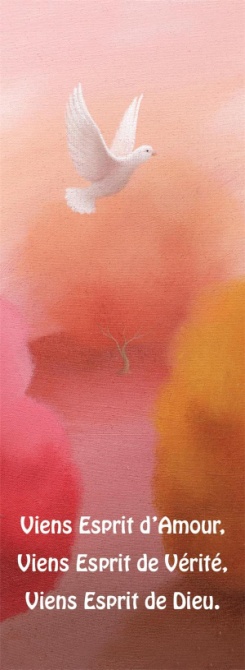 Sanctus : Saint, saint, saint le Seigneur, Dieu de l'univers ! Le ciel et la terre sont remplis de ta gloire. Hosanna au plus haut des cieux ! Béni soit celui qui vient au nom du Seigneur ! Hosanna au plus haut des cieux ! Anamnèse :Proclamons le mystère de la foi. Gloire à toi qui étais mort. Gloire à toi qui es vivant. Dieu sauveur, Viens Seigneur Jésus. Agnus : Agneau de Dieu qui enlèves le péché du monde, prends pitié de nous (bis) Agneau de Dieu qui enlèves le péché du monde, donne-nous la paix.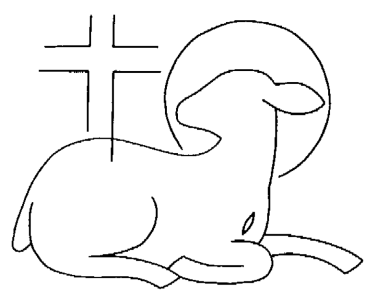 Action de grâce : Prenez et mangezPrenez et mangez, ceci est mon corps,
Prenez et buvez, voici mon sang !
Ouvrez vos cœurs !
Vous ne serez plus jamais seuls : Je vous donne ma vie.1- Demeurez en moi, comme je demeure en vous,
Qui demeure en mon amour, celui-là portera du fruit.
Comme Dieu, mon Père, ainsi je vous ai aimés.
Gardez mes paroles, vous recevrez ma joie !2- Je vous ai choisis pour que vous portiez du fruit.
Gardez mon commandement et vous demeurerez en moi.
Comme je vous aime, aimez-vous d’un seul Esprit.
Je vous donne ma vie : vous êtes mes amis !3- Je vous enverrai l’Esprit Saint, le Paraclet.
Il vous conduira au Père et fera de vous des témoins.
Cherchez, vous trouverez, demandez, vous obtiendrez,Afin que le Père soit glorifié en vous !Envoi : Par toute la terre Par toute la terre il nous envoie
 témoigner de son amour.
Proclamer son Nom et son Salut,
Dans la force de l'Esprit!
Car nos yeux ont vu et reconnu,
Le Sauveur ressuscité
Le Saint d'Israël, né de Marie,
Fils de Dieu qui donne vie!Criez de joie, Christ est ressuscité!
Il nous envoie annoncer la vérité!
Criez de joie, brûlez de son amour,
Car il est là, avec nous pour toujours!Par sa vie donnée, son sang versé,
Il a racheté nos vies,
Il détruit les portes des enfers,
Il nous sauve du péché.
A tout homme il offre le Salut,
Don gratuit de son amour;
Vivons dans sa gloire et sa clarté
 maintenant et à jamais !Pour porter la joie il nous envoie
 messagers  de son Salut!
Pauvres serviteur qu'il a choisis,
 consacrés pour l'annoncer!
Que nos lèvres chantent sa bonté
 la splendeur de son dessein,
Gloire à notre Dieu roi tout-puissant
 éternel est son amour !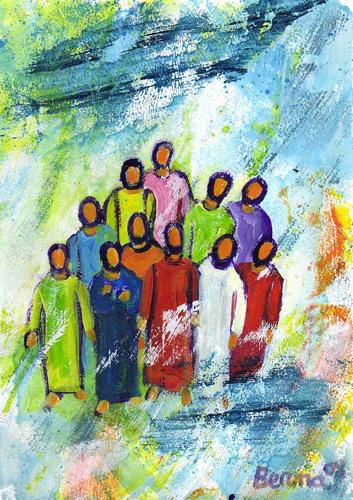 